ההלל בליל הסדר וסיום ה"מגיד"עַד הֵיכָן הוּא אוֹמֵר? בֵּית שַׁמַּאי אוֹמְרִים: עַד "אֵם הַבָּנִים שְׁמֵחָה". וּבֵית הִלֵּל אוֹמְרִים: עַד "חַלָּמִישׁ לְמַעְיְנוֹ מָיִם". וְחוֹתֵם בִּגְאֻלָּה. רַבִּי טַרְפוֹן אוֹמֵר: אֲשֶׁר גְּאָלָנוּ וְגָאַל אֶת אֲבוֹתֵינוּ מִמִּצְרַיִם. וְלֹא הָיָה חוֹתֵם. רַבִּי עֲקִיבָא אוֹמֵר: כֵּן ה' אֱלֹהֵינוּ וֵאלֹהֵי אֲבוֹתֵינוּ יַגִּיעֵנוּ לְמוֹעֲדִים וְלִרְגָלִים אֲחֵרִים הַבָּאִים לִקְרָאתֵנוּ לְשָׁלוֹם, שְׂמֵחִים בְּבִנְיַן עִירֶךָ וְשָׂשִׂים בַּעֲבוֹדָתֶךָ, וְנֹאכַל שָׁם מִן הַזְּבָחִים וּמִן הַפְּסָחִים [אשר יגיע דמם על קיר מזבחך לרצון. ונודה לך שיר חדש על גאולתנו ועל פדות נפשנו],בָּרוּךְ אַתָּה ה', גָּאַל יִשְׂרָאֵל: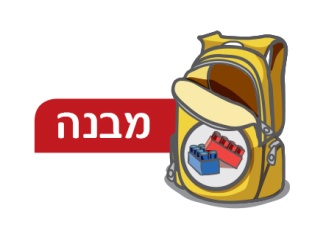 ארגנו את המשנה בתרשים כאמד"ט (את המלבנים האפורים תשלימו בהמשך הלימוד):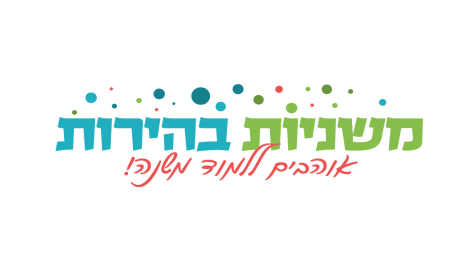 